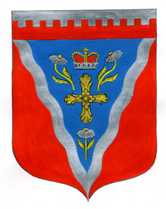 Администрациямуниципального образования Ромашкинское сельское поселениемуниципального образования Приозерский муниципальный район Ленинградской областиП О С Т А Н О В Л Е Н И Еот 10 января  2022г.                                                                                                       №  2                                                                                                            В целях обеспечения исполнения полномочий по приобретению жилья в муниципальный жилой фонд на территории муниципального образования Ромашкинское сельское поселение муниципального образования Приозерский муниципальный район Ленинградской области, в соответствии с Порядком определения средней рыночной стоимости одного квадратного метра общей площади жилья, приобретаемого в муниципальный жилищный фонд по муниципальному образованию Ромашкинское сельское поселение, утвержденного Постановлением администрации муниципального образования Ромашкинское сельское поселение Приозерский муниципальный район Ленинградской области № 170 от 28 июня 2016 года, руководствуясь Уставом муниципального образования Ромашкинское сельское поселение муниципального образования Приозерский муниципальный район Ленинградской области, администрация МО Ромашкинское сельское поселение ПОСТАНОВЛЯЕТ:1. Установить среднюю рыночную стоимость одного квадратного метра общей площади жилья на 1 квартал 2022 года по муниципальному образованию Ромашкинское сельское поселение муниципального образования Приозерский муниципальный район Ленинградской области в размере 64 495 (шестьдесят четыре тысячи четыреста девяносто пять) рублей, согласно Приложения №1.2. Довести до сведения населения, проживающего на территории муниципального образования Ромашкинское сельское поселение муниципального образования Приозерский муниципальный район Ленинградской области, настоящее постановление путём его опубликования в Ленинградском областном информационном агентстве (далее «Леноблинформ») http://www.lenoblinform.ru и размещению на сайте муниципального образования www.ромашкинское.рф..3. Настоящее постановление вступает в силу с даты его официального опубликования.4. Контроль за исполнением настоящего постановления оставляю за собой.Глава администрации		                            	                                С.В.Танков               Исп. Момот Е.А., тел. 88137999515Дело – 3; Отдел по жилищной политике администрации МО Приозерский муниципальный район Ленинградской области – 1.                                                                                                                                                                                    Приложение 1                                                                            к постановлению администрации МО Ромашкинское сельское поселениеМО Приозерский муниципальный район Ленинградской областиот 10.01.2022 года № 2РАСЧЕТсредней рыночной стоимости 1 кв. метра общей площади жилья на 1 квартал 2022 года по муниципальному образованию Ромашкинское сельское поселениемуниципального образования Приозерский муниципальный район Ленинградской области                                                                      1 этап.Ст. дог. –  сведения отсутствуютСт. кред.- 51 000 руб.кв./м АО «ЛенОблАИЖК»  не представило сведения51 000 руб.кв./м – ООО Александр Недвижимость Ст. строй =  58 000, 00 руб./кв.м. (по данным ООО «ВикингСтройИнвест) Ст.стат = (108 979,00 + 63 181,00)/2 = 86 080,00 руб./кв.м.Ст_стат: первичный рынок: 108 979,00 руб./кв.м.                       вторичный рынок: 63 181,00 руб./кв.м.2 этап.            Ср.кв.м.=Ст. дог. х 0,92  + Ст.кредит.х 0,92 + Ст. стат  + Ст. строй                                                 NСр.кв.м.=  51 000 х 0,92 + 86 080,0 + 58 000 =  63 667 руб./кв.м                                             3               3 этап.СТ. кв.м = Ср. кв.м. х К_ дефлК дефл – индекс-дефлятор, определяемый уполномоченным федеральным органом исполнительной власти на основании дефляторов по видам экономической деятельности, индекса потребительских цен, на расчетный квартал К дефл. = 1, 013СТ. кв.м. = 63 667 x 1,013= 64 495 руб./кв.м.СТ. кв.м.= 64 495 руб./кв.м. «Об установлении средней рыночной стоимости одного квадратного метра общей площади жилья на первый квартал 2022 года по муниципальному образованию Ромашкинское сельское поселение муниципального образования Приозерский муниципальный район Ленинградской области» Наименование     муниципального образования Правовой акт об установлении  средней рыночной  стоимости 1 кв.м. на 1 квартал2022 года         ( №, дата)Расчётные показателиРасчётные показателиРасчётные показателиРасчётные показателиРасчётные показателиРасчётные показателиНаименование     муниципального образования Правовой акт об установлении  средней рыночной  стоимости 1 кв.м. на 1 квартал2022 года         ( №, дата)СТ кв.м.Ср     кв.м.Ст      догСт   кредитСт   стройСт   статРомашкинское сельское поселениеПостановление администрации  от 10.01.2022г. № 264 495  63 667--51 0005800086 080 